Aquamat i.CF Der erste intelligente Öl-Wasser-TrennerMit dem intelligenten Aquamat i.CF definiert Kaeser Kompressoren die Kondensataufbereitung neu. Der Öl-Wasser-Trenner ist für Liefermengen bis 90 m³/min erhältlich und verfügt erstmals über die interne Steuerung Aquamat Control. Sie übernimmt die aktive Prozessführung und macht Wartungsmaßnahmen planbar, einfach und umweltfreundlich.    Bei der Erzeugung von Druckluft entsteht immer Kondensat. Doch bevor es als Abwasser entsorgt werden kann, muss das darin enthaltene Öl vom Kondensat getrennt werden. Marktübliche passive Öl-Wasser-Trenner arbeiten hierbei nach dem Schwerkraftprinzip: Anfallendes Kondensat sickert durch einen Filter, der das Öl absorbiert. Der Aquamat i.CF definiert die Kondensataufbereitung völlig neu und sorgt intelligent und aktiv für ein Höchstmaß an Prozess- und Funktionssicherheit.     Zuverlässiger und ressourcenschonender BetriebNeu ist die interne Steuerung Aquamat Control. Diese überwacht das Kondensatniveau im Öl-Wasser-Trenner. Ist der Maximalstand erreicht, wird das Kondensat mit leichten Druckluftstößen durch die Filterkartuschen geführt. Dies hat den Vorteil, dass die Adsorptionskapazität der Kartuschen deutlich besser ausgenutzt wird. Dadurch arbeitet der Aquamat i.CF selbst bei einem anspruchsvollen Betrieb zuverlässig und ressourcenschonend. Und falls es wider Erwarten doch einmal eine Störung gibt, wird diese sofort erkannt und gemeldet.     Diese aktive Betriebsweise ermöglicht erstmals eine beladungsabhängige Ermittlung der Reststandzeit der Filterkartuschen. Damit macht die netzwerkfähige Steuerung Aquamat Control die Wartung des Öl-Wasser-Trenners nicht nur planbar, sie führt auch gezielt durch die notwendigen Arbeitsschritte. Besonders intelligent: Durch die Druckbeaufschlagung werden die Kartuschen vor dem Wechsel entleert und können mit ihrem jetzigen Gewicht leicht gewechselt werden.  Der gesamte Anlagenaufbau des Aquamat i.CF setzt auch in puncto Hygiene neue Maßstäbe. Der Kartuschenwechsel erfordert keinerlei Kontakt zum Kondensat und erfolgt völlig schmutzfrei – das schützt die Umwelt und das Servicepersonal. Zuverlässige Öl-Wasser-Trennung für Liefermengen bis 90 m³/minDer Aquamat i.CF wird in fünf neuen Modellvarianten für Kompressoren mit einer Liefermenge von 8 bis 90 m³/min angeboten. Besonders praktisch: Alle Modelle nutzen nur eine Kartuschengröße. Dadurch vereinfacht sich die Ersatzteilhaltung und -versorgung spürbar. Das spart Zeit und Geld. Die unterschiedlichen Kapazitäten der fünf Modellvarianten werden durch eine Parallelschaltung mehrerer Kartuschen realisiert. Dank des modularen Aufbaukonzeptes ist eine einfache Anpassung der jeweiligen Kapazität auch noch nachträglich problemlos möglich.   Der Aquamat i.CF ist zur Aufbereitung von Kompressoren-Kondensaten aus mineralischen und synthetischen Ölen vom Institut für Bautechnik Berlin zertifiziert und zugelassen und bietet damit Aufbereitung nach dem „Stand der Technik“. Für den Betreiber bedeutet das sowohl höchstmögliche technische als auch rechtliche Sicherheit.  Abdruck frei, Beleg erbetenBild: 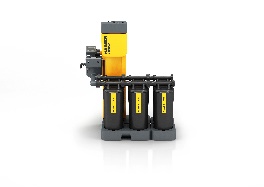 Der aktive und intelligente Aquamat i.CF – sauber, sicher und modular.